Bi-Monthly Board Meeting AgendaAugust 26, 2021- SWCD Conference Room/ZOOM6:00 PM: Call to Order 6:05: Acceptance of Minutes6:30 PM: Acceptance of Financial Reports
6:35 PM: Old BusinessWater Quality Subcommittee- action item-tie in with WCFarmer’s Market Hiring committee report- Introduction of Community Organizer6:55 PM: New BusinessLAC action itemResolution to hold annual meeting in DecemberMOA with NRCSAdvocacy PolicyWater Quality Monitoring7:10 PM: Staff and Partnering Agency ReportsDavid Ferguson- NRCS report on local activityTracey’s reportChris’ reportArlyse’s Report7:10 PM: Public Comments7:15 PM: AdjournLAC- Local (water quality)Advisory Committee  MOA-Memorandum of AgreementNRCS- Natural Resources Conservation Service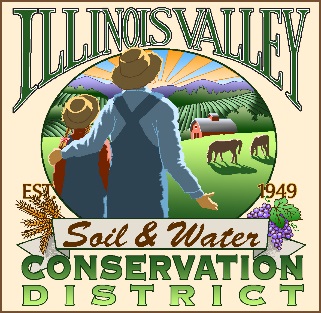 Illinois Valley Soil and Water Conservation District331 E Cottage Park Dr Suite 1B - P.O. Box 352Cave Phone: 541-592-3731